ФЕДЕРАЛЬНОЕ АГЕНТСТВО ЖЕЛЕЗНОДОРОЖНОГО ТРАНСПОРТА Федеральное государственное бюджетное образовательное учреждение высшего образования«Петербургский государственный университет путей сообщения Императора Александра I»(ФГБОУ ВО ПГУПС)Кафедра «Водоснабжение, водоотведение и гидравлика»ПРОГРАММАпроизводственной практики«ПРОИЗВОДСТВЕННАЯ ПРАКТИКА ПО ВЫБОРУ ТЕХНОЛОГИЧЕСКИХ РЕШЕНИЙ СИСТЕМ ВиВ» (Б2.П.1)для направления08.04.01«Строительство»по магистерской программе «Технология и сооружения для очистки сточных вод на предприятиях транспорта и в системах ЖКХ»Форма обучения – очнаяСанкт-Петербург2018ЛИСТ СОГЛАСОВАНИЙ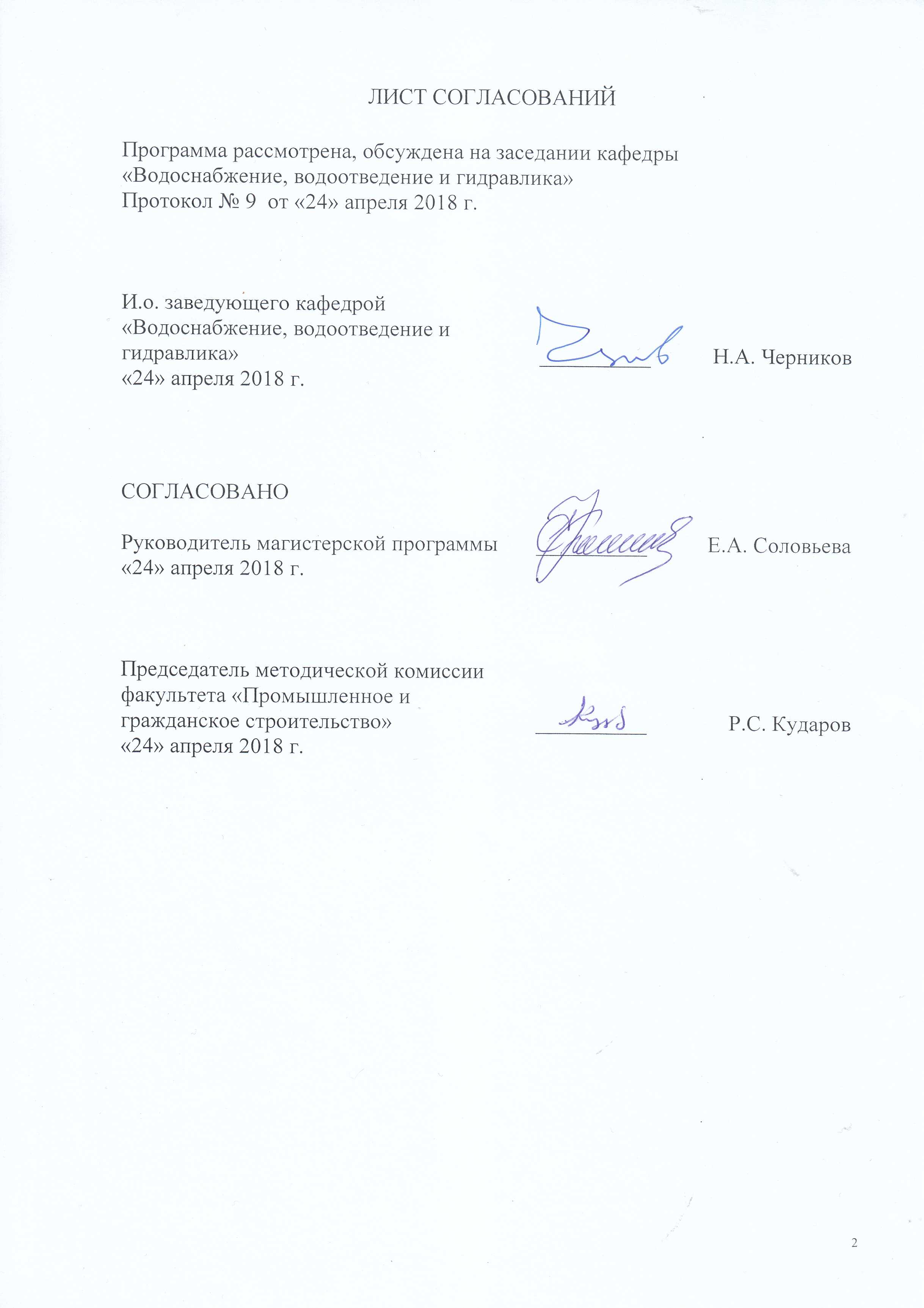 Программа рассмотрена и обсуждена на заседании кафедры «Водоснабжение, водоотведение и гидравлика»Протокол № 9 от «24»  апреля 2018 г.1. Вид практики и способы ее проведенияПрограмма составлена в соответствии с ФГОС ВО, утвержденным «30» октября 2014 г., приказ № 1419 по направлению 08.04.01 «Строительство», по производственной практике «Производственная практика по выбору технологических решений систем ВиВ».Вид практики – производственная.Тип практики: практика по получению профессиональных умений и опыта профессиональной деятельности (в том числе технологическая практика).Способы проведения практики – стационарная; выездная.Практика проводится в структурных подразделениях университетского комплекса, соответствующих направлению подготовки, на предприятиях (в организациях) и научно-исследовательских подразделениях железнодорожного транспорта, на коммунальных предприятиях «Водоканал», строительно-монтажных управлениях и предприятиях, специализирующиеся на монтаже водопроводно-канализационных сетей и сооружений, специализированных проектных и научно-исследовательских организациях и отделах, ведущих проектирование и реконструкцию водопроводно-канализационных систем и сооружений.Целью проведения практики является закрепление теоретических и практических знаний, полученных обучающимися при изучении дисциплин, а также совершенствование умений, навыков и опыта деятельности по направлению подготовки. 2. Перечень планируемых результатов обучения при прохождении практики, соотнесенных с планируемыми результатами освоения основной профессиональной образовательной программыПланируемыми результатами прохождения практики является приобретение знаний, умений, навыков и/или опыта деятельности.В результате прохождения практики обучающийся должен:ЗНАТЬ:нормы и правила проектирования водопроводно-канализационных систем и сооружений; требования, предъявляемые к проектным решениям;виды и технологию производства проектно-изыскательских работ при проектировании новых и реконструкции существующих водопроводно-канализационных систем и сооружений;методику проведения технико-экономического анализа, обоснования и выбора научно-технических и организационных решений по реализации проекта с использованием инновационных материалов, технологий, конструкций и систем, расчетных методик, в том числе с использованием научных достижений и программно-вычислительных комплексов;методику контролирования соответствия проектов и технической документации заданию на проектирование, стандартам, строительным нормам и правилам, техническими условиями и другим исполнительным документам;основные требования охраны труда и техники безопасности при производстве строительных работ и эксплуатации сооружений и систем;вопросы учета требований экологии при проектировании, строительстве и эксплуатации сооружений и систем водопроводно-канализационного комплекса;организационную структуру проектных и строительных предприятий; принципы материально-технического снабжения, финансирования и управления работой различных подразделений предприятий водопроводно-канализационного комплекса.УМЕТЬ:вести сбор, анализ и систематизацию информации по теме исследования, готовить научно-технические отчеты;выполнять проектирование водопроводно-канализационных систем и сооружений;увязывать проектные решения с передовыми технологиями водозабора,  подготовки, транспортировки воды для различных нужд промышленности и населения, а также новейшими технологиями по отведению и  очистке сточных вод от различных потребителей;работать с реальными проектными материалами в условиях конкретного производства.ВЛАДЕТЬ:навыками в организации  научно-исследовательских и научно-производственных работ;навыками самостоятельного выполнения и, по возможности, руководства основными видами проектных, строительных работ и работ по эксплуатации различных сооружений и систем водопроводно-канализационного комплекса;современными средствами автоматизации проектных, строительных работ и эксплуатации различных сооружений и систем водопроводно-канализационного комплекса;методами проектирования различных сооружений и систем водопроводно-канализационного комплекса с использованием современного математического аппарата и компьютерных технологий.ОПЫТ ДЕЯТЕЛЬНОСТИ:опыт инновационной, изыскательской и проектно-расчетной деятельности;опыт научно-исследовательской и педагогической  деятельности;опыт производственно-технологической деятельности.Приобретенные знания, умения, навыки и/или опыт деятельности, характеризующие формирование компетенций, осваиваемых при прохождении данной практики, позволяют решать профессиональные задачи, приведенные в соответствующем перечне по видам профессиональной деятельности в п. 2.4 общей характеристики основной профессиональной образовательной программы (ОПОП).Прохождение практики направлено на формирование следующих общекультурных компетенций (ОК):способность к абстрактному мышлению, анализу, синтезу (ОК-1);готовность действовать в нестандартных ситуациях, нести социальную и этическую ответственность за принятые решения (ОК-2).  готовность к саморазвитию, самореализации, использованию творческого потенциала (ОК-3).Прохождение практики направлено на формирование следующих общепрофессиональных компетенций (ОПК):готовность к коммуникации в устной и письменной формах на русском и иностранных языках для решения задач профессиональной деятельности (ОПК-1);готовность руководить коллективом в сфере своей профессиональной деятельности, толерантно воспринимая социальные, этнические, конфессиональные и культурные различия (ОПК-2);способность использовать на практике навыки и умения в организации  научно-исследовательских и научно-производственных работ, в управлении коллективом, влиять на формирование целей команды, воздействовать на ее социально-психологический климат в нужном для достижения целей направлении, оценивать качество результатов деятельности, способностью к активной социальной мобильности (ОПК-3);способность демонстрировать знания фундаментальных и прикладных дисциплин программ магистратуры  (ОПК-4);способность использовать углубленные теоретические и практические знания, часть которых находится на передовом рубеже данной науки (ОПК-5);способность использовать углубленные знания правовых и этических норм при оценке последствий своей профессиональной деятельности, при разработке и осуществлении социально значимых проектов (ОПК-7);способность оформлять, представлять и докладывать результаты выполненной работы  (ОПК-12).Прохождение практики направлено на формирование следующих профессиональных компетенций (ПК), соответствующих видам профессиональной деятельности, на которые ориентирована программа магистратуры:инновационная, изыскательская и проектно-расчетная деятельность:способность проводить изыскания по оценке состояния природных и природно-техногенных объектов, определению исходных данных для проектирования и расчетного обоснования и мониторинга объектов, патентные исследования, готовить задания на проектирование (ПК-1);владение методами оценки инновационного потенциала, риска коммерциализации проекта, технико-экономического анализа проектируемых объектов и продукции (ПК-2);обладание знаниями методов проектирования и мониторинга зданий и сооружений, их конструктивных элементов, включая методы расчетных обоснований, в том числе с использованием универсальных и специализированных программно-вычислительных комплексов и систем автоматизированного проектирования (ПК-3);способность вести разработку эскизных, технических и рабочих проектов сложных объектов, в том числе с использованием систем автоматизированного проектирования (ПК-4);научно-исследовательская и педагогическая деятельность:умение вести сбор, анализ и систематизацию информации по теме исследования, готовить научно-технические отчеты, обзоры публикаций по теме исследования (ПК-6);производственно-технологическая деятельность:способность вести организацию, совершенствование и освоение новых технологических процессов производственного процесса на предприятии или участке, контроль за соблюдением технологической дисциплины, обслуживанием технологического оборудования и машин (ПК-10);способность вести организацию наладки, испытания и сдачи в эксплуатацию объектов, образцовой и модернизированной продукции, выпускаемой предприятием (ПК-11);владение методами организации безопасного ведения работ, профилактики производственного травматизма, профессиональных заболеваний, предотвращение экологических нарушений (ПК-12).Область профессиональной деятельности обучающихся, прошедших данную практику, приведена в п. 2.1 общей характеристики ОПОП.Объекты профессиональной деятельности обучающихся, прошедших данную практику, приведены в п. 2.2 общей характеристики ОПОП.3. Место практики в структуре основной профессиональной образовательной программыПроизводственная практика «Производственная практика по выбору технологических решений систем ВиВ» (Б2.П.1) относится к Блоку 2 «Практики, в том числе научно-исследовательская работа (НИР)» и является обязательной.4. Объем практики и ее продолжительностьПрактика проводится согласно календарному учебному графику.Для очной формы обучения: 5. Содержание практики Первая неделя: знакомство со структурой предприятия и изучение локальных нормативных актов, определение рабочего места и руководителя практики от предприятия, подбор литературы по теме индивидуального задания, анализ и выбор методов решения поставленных задач.Вторая, третья и четвертая недели: обзор и анализ литературных источников по теме индивидуального задания. Сбор исходных данных для выполнения индивидуального задания.Пятая, шестая и седьмая недели: проведение исследований и/или расчетов для выбора оптимального технологического решения согласно индивидуальному заданию.Восьмая неделя: оформление отчета по практике.6. Формы отчетностиПо итогам практики обучающимся составляется отчет с учетом индивидуального задания, выданного руководителем практики от Университета.Структура отчета по практике представлена в фонде оценочных средств.После прибытия на предприятие и оформления направления на практику в отделе кадров (отделе управления персоналом), обучающийся направляет в электронном виде отсканированное направление на практику с отметкой о прибытии в адрес руководителя по практике кафедры, ответственной за организацию практики. После завершения практики, предприятие ставит отметку об убытии с практики в направлении на практику.Направление на практику с отметками предприятия о прибытии и убытии обучающегося на практику, сдается на кафедру, ответственную за организацию практики.7. Фонд оценочных средств для проведения промежуточной аттестации обучающихся по практикеФонд оценочных средств по практике является неотъемлемой частью программы практики и представлен отдельным документом, рассмотренным на заседании кафедры и утвержденным заведующим кафедрой.8. Перечень основной и дополнительной учебной литературы, нормативно-правовой документации и других изданий, необходимых для проведения практики8.1 Перечень основной учебной литературы, необходимой для прохождения практикиВодоснабжение и водоотведение на железнодорожном транспорте [Текст] : Учебник / Под ред. проф. В.С. Дикаревского. – 2-е изд. перераб. – М.: ГОУ «Учебно-методический центр по образованию на железнодорожном транспорте», 2009. – 447 с. Режим доступа: https://e.lanbook.com/book/59003, свободный.Иванов В.Г., Черников Н.А. Водоснабжение и водоотведение промышленных предприятий [Текст] : Учебное пособие. – СПб. : ООО «Издательство «ОМ-Пресс», 2013. – 592 с.Перечень основной учебной литературы может быть дополнен руководителем практики от Университета в соответствии с темой индивидуального задания.8.2 Перечень дополнительной учебной литературы, необходимой для прохождения практикиРеконструкция инженерных сетей и сооружений [Текст] : Учебное пособие. Под ред. д.т.н. проф. В.Г. Иванова. – СПб, 2004.-137 с.Водоснабжение Санкт-Петербурга [Текст]: монография / А. П. Авсюкевич [и др.].; ред.: Ф. В. Кармазинов, В. С. Дикаревский, А. П. Медведев ; Водоканал. - СПб. : Новый журнал, 2003. - 687 с. Перечень дополнительной учебной литературы может быть дополнен руководителем практики от Университета в соответствии с темой индивидуального задания.8.3 Перечень нормативно-правовой документации, необходимой для прохождения практикиСП 30.13330.2012. Внутренний водопровод и канализация зданий. Актуализированная редакция СНиП 2.04.01–85* [Текст]. – М. : Минрегион России, 2012. –  60 с.СП 31.1330.2012 Водоснабжение, наружные сети и сооружения. Актуализированная редакция СНиП 2.04.02-84* с изменением №1. [Текст] - М. : Минстрой России, 2015. - 125 с. СП 32.13330.2012 Канализация. Наружные сети и сооружения. Актуализированная редакция СНиП 2.04.03-85 [Текст]. – М. : Минрегион России, 2012. - 85 с.СанПиН 2.1.4.1074-01. Питьевая вода и водоснабжение населенных мест. [Текст] –  М.: РИД ГРУПП ООО Москва, 2011 г. – 128 с.СанПиН 2.1.5.980-00 Гигиенические требования к охране поверхностных вод. [Текст] –  М.: Минздрав России, 2000г. – 12 с.ГОСТ 2.105-95. Единая система конструкторской документации. Общие требования к текстовым документам [Текст]. – Введ. 1996-07-01 с изм №1. – Минск : ИПК Издательство стандартов, 2007. – 28 с.ГОСТ 7.32-2001. Система стандартов по информации, библиотечному и издательскому делу. Отчет о научно-исследовательской работе. Структура и правила оформления [Текст]. – Взамен ГОСТ 7.32-91 ; введ. 2002-07-01 с изм №1. – Минск : ИПК Издательство стандартов, 2006. – 28 с.ГОСТ 7.1-2003. Система стандартов по информации, библиотечному и издательскому делу. Библиографическая запись. Библиографическое описание. Общие требования и правила составления [Текст]. – Введ. 2004-07-01. – М. : ИПК Издательство стандартов, 2004. – 166 с.Перечень нормативно-правовой литературы может быть дополнен руководителем практики от Университета в соответствии с темой индивидуального задания.8.4 Другие издания, необходимые для прохождения практикиОтведение и очистка сточных вод Санкт-Петербурга [Текст] / А. А. Айсаев [и др.] ; ред.: Ф. В. Кармазинов, Г. П. Медведев ; Водоканал Санкт-Петербурга. - 2-е изд., перераб. и доп. - СПб. : Новый журнал, 2002. - 683 с. Перечень других изданий может быть дополнен руководителем практики от Университета в соответствии с темой индивидуального задания.9. Перечень ресурсов информационно-телекоммуникационной сети «Интернет», необходимых для прохождения практикиЛичный кабинет обучающегося и электронная информационно-образовательная среда. [Электронный ресурс]. – Режим доступа: http://sdo.pgups.ru/ (для доступа к полнотекстовым документам требуется авторизация).Официальный сайт информационной сети ТЕХЭКСПЕРТ [Электронный ресурс] – Режим доступа: http://www.cntd.ru/ –  Загл. с экрана.Электронно-библиотечная система ЛАНЬ [Электронный ресурс]. Режим доступа:  https://e.lanbook.com/books/ –  Загл. с экрана.Научная электронная библиотека еLIBRARY - Режим доступа: http://elibrary.ru/ –  Загл. с экрана.Российская государственная библиотека [Электронный ресурс] - Режим доступа: http://nlr.ru/ –  Загл. с экрана.Российская национальная библиотека [Электронный ресурс] - Режим доступа: http://rsl.ru/ –  Загл. с экрана.Государственная публичная научно-техническая библиотека [Электронный ресурс] - Режим доступа: http://gpntb.ru/ –  Загл. с экрана.Реферативная база данных Scopus [Электронный ресурс] – Режим доступа: http://www.elsevierscience.ru/products/scopus/ –  Загл. с экрана.Реферативно-библиографическая и наукометрическая база данных Web of Science [Электронный ресурс] – Режим доступа: http://wokinfo.com/russian/ – Загл. с экрана.Информационно-поисковая система Федерального института промышленной собственности (ФИПС) [Электронный ресурс] – Режим доступа: http://www1.fips.ru/wps/wcm/connect/content_ru/ru/inform_resources/inform_retrieval_system/   –  Загл. с экрана.Электронная библиотека онлайн «Единое окно к образовательным ресурсам» [Электронный ресурс]. Режим доступа: http://window.edu.ru, свободный. — Загл. с экрана.Электронно-библиотечная система ibooks.ru [Электронный ресурс]. Режим доступа: http:// ibooks.ru/ — Загл. с экрана.Перечень ресурсов информационно-телекоммуникационной сети «Интернет», необходимых для выполнения индивидуального задания по практике, может быть дополнен руководителем практики от Университета в соответствии с темой индивидуального задания.10. Перечень информационных технологий, используемых при проведении практики, включая перечень программного обеспечения и информационных справочных системСистемой информационного обеспечения практики предусматриваются использование единой автоматизированной информационной системы управления Университета (ЕАИСУ) для учета прохождения практики обучающимися с первого по второй курсы. При осуществлении образовательного процесса по дисциплине используются следующие информационные технологии:технические средства (компьютерная техника, проектор);методы обучения с использованием информационных технологий (демонстрация мультимедийных материалов);электронная информационно-образовательная среда Петербургского государственного университета путей сообщения Императора Александра I [Электронный ресурс]. – Режим доступа: http://sdo.pgups.ru.Дисциплина обеспечена необходимым комплектом лицензионного программного обеспечения, установленного на технических средствах, размещенных в специальных помещениях и помещениях для самостоятельной работы.11.  Описание материально-технической базы, необходимой для проведения практикиМатериально-техническая база обеспечивает проведение всех видов учебных занятий, предусмотренных учебным планом по данному направлению и соответствует действующим санитарным и противопожарным нормам и правилам.Она содержит: помещения, укомплектованные специализированной учебной мебелью и техническими средствами обучения, служащими для представления учебной информации большой аудитории; помещения для проведения групповых и индивидуальных консультаций; помещения для проведения текущего контроля и промежуточной аттестации; помещения для самостоятельной работы, оснащенные компьютерной техникой с возможностью подключения к сети «Интернет» с обеспечением доступа в электронную информационно-образовательную среду.При проведении практики выездным способом материально-техническая база обеспечивается предприятиями и организациями, на которых проводится производственная практика.Заведующий кафедрой «Водоснабжение, водоотведение и гидравлика»__________В.Г. Иванов«24» апреля 2018 г.СОГЛАСОВАНОРуководитель магистерской программы__________Е.А. Соловьева«24» апреля 2018 г.Председатель методической комиссии факультета «Промышленное и гражданское строительство»__________Р.С. Кударов«24» апреля 2018 г.Вид учебной работыВсего часовСеместрВид учебной работыВсего часов4Форма контроля знанийЗ*З*Общая трудоемкость: час / з.е.432/12432/12Продолжительность практики: неделя88Разработчик программы, к.т.н., доцент____________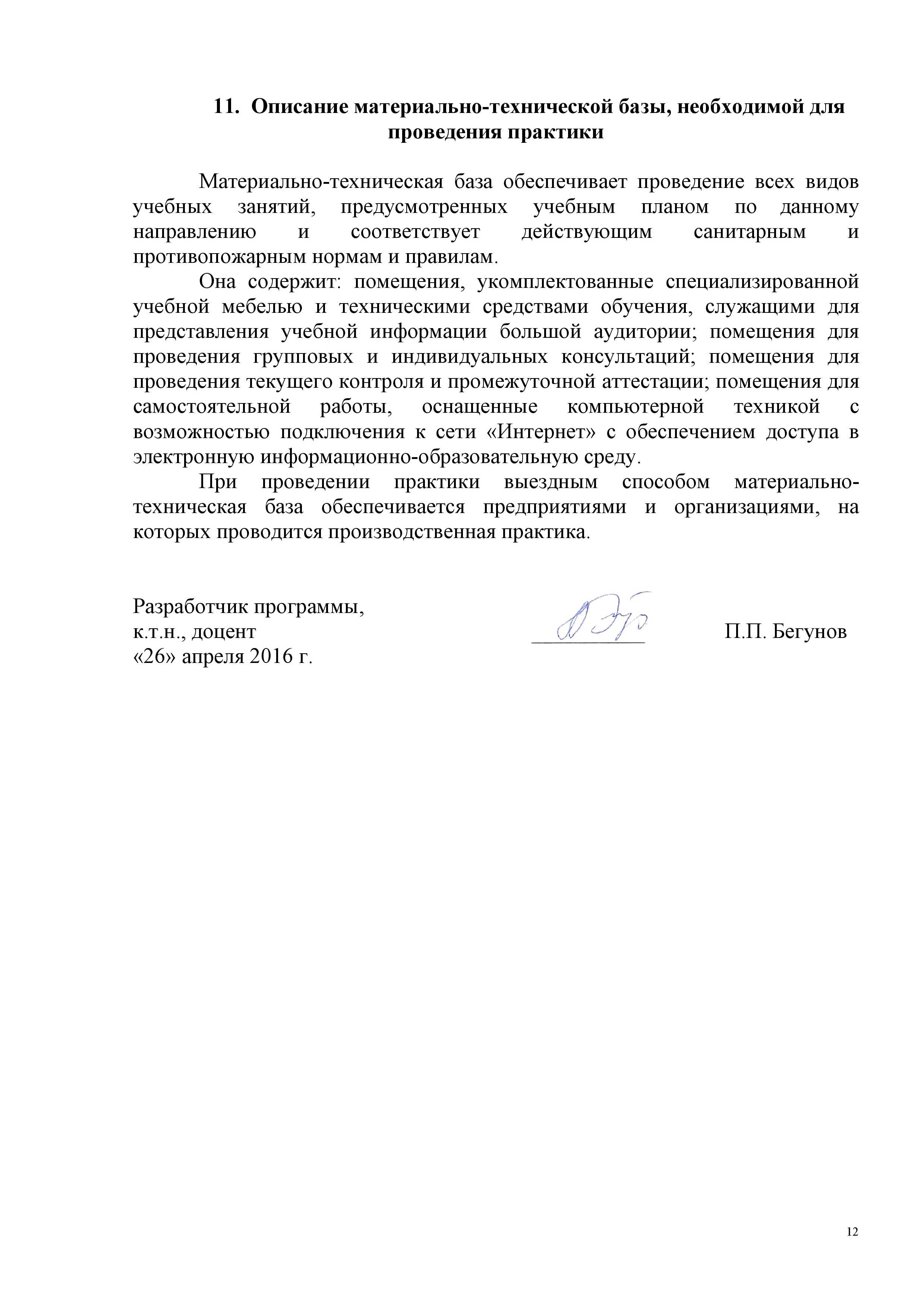 П.П. Бегунов«24» апреля 2018 г.